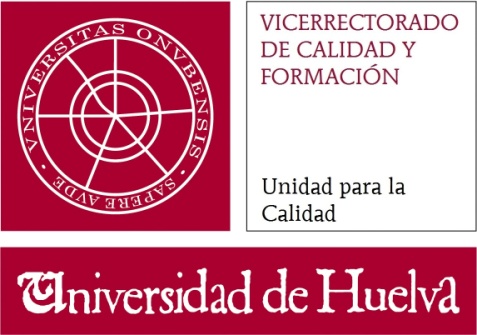 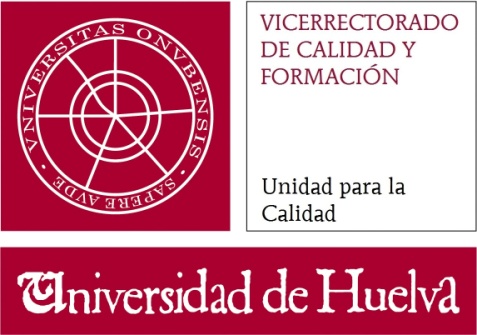 IN01. Media de sexenios de directores/profesorado del Programa de DoctoradoIN02. Nº de directores de tesis defendidasDurante el primer año no sean defendido tesis pero el número de investigadores con tesis defendidas en el pasado curso académico asciende a un total de 7. IN03. Tasa de participación de investigadores externos nacionales respecto a la totalidad de investigadores del PDNOTA METODOLÓGICA: Recordar que es interuniversitario por lo que no se si los profesores que participan en la UNIA deben ser considerados en este apartado. IN04. Tasa de participación de investigadores internacionales respecto a la totalidad de investigadores del Programa de DoctoradoIN05. Proyectos de investigación activos conseguidos en convocatoria públicaIN06. Porcentaje de directores/tutores con mención internacionalNO APLICA EL PRESENTE CURSO AL SER EL PRIMER AÑO DE IMPLANTACIÓN DEL PROGRAMAIN07. Grado de satisfacción del doctorando con las funciones de tutela y direcciónIN08. Grado de satisfacción global del doctorando con el programa de doctoradoIN09. Grado de satisfacción global de los directores/tutores con el programa de doctoradoIN10. Grado de satisfacción global del PAS con el programa de doctoradoIN11. Grado de satisfacción global de los empleadores con el programa de doctoradoIN12. Número de plazas que ofrece el programa de doctoradoIN13. Número de solicitudes presentadas para acceder al Programa de DoctoradoIN14. Número de doctorandos de nuevo ingreso en el Programa de DoctoradoIN15. Nº total de doctorandos matriculadosIN16. Porcentaje de estudiantes extranjeros matriculadosIN17. Porcentaje de doctorandos procedentes de estudios de máster de otras universidades españolasIN18. Tasa de éxito a los 3 añosIN19. Tasa de éxito a los 4 añosIN20. Duración media del programa de doctorado a tiempo completoIN21. Duración media del programa de doctorado a tiempo parcialIN22. Número de tesis defendidas y aprobadas IN23. Número de tesis cotuteladasIN24. Número de tesis defendidas a tiempo completoIN25. Número de tesis defendidas a tiempo parcialIN26. Porcentaje de tesis con la calificación cum laudeIN27.  Número de aportaciones aceptadas al día de la defensa de la tesis doctoralIN28. PORCENTAJE DE TESIS CON MENCIÓN INTERNACIONALIN29. Porcentaje de doctorados matriculados a tiempo parcial IN30. Porcentaje de doctorandos con beca o con contrato predoctoralNota metodológica: Se computan becas y contratos de 2017 , ya que los alumnos arrancaron el 1/1/16 y terminaron el curso el 31/12/16IN31. Porcentaje de doctorandos según requerimientos de accesoIN32. Porcentaje de doctorandos según línea de investigaciónIN33. Tasa de abandonoIN34. Premios recibidos: número de premios recibidos por las tesis defendidas en el programa o por las publicaciones derivadas de ellasIN35. Número de doctorandos activos en la realización de las tesis doctoralesIN36. Grado de satisfacción de los doctorandos con la difusión del programaIN37. Grado de satisfacción de directores/tutores con la difusión del programa IN38. Grado de satisfacción del PAS con la difusión del programaIN39. Número de sugerencias recibidasIN40. Número de quejas/reclamaciones recibidasIN41. Número de felicitacionesIN42. Tiempo medio transcurrido entre la recepción de las sugerencias/quejas/reclamaciones y la respuesta a las mismasIN43. Número de convenios de colaboración nacional e internacionalIN44. Porcentaje de doctorandos que participan en los programas de movilidadIN45. Porcentaje de investigadores que participan en los programas de movilidadIN46. Porcentaje de doctorandos que vienen a cursar el programa de doctorado a través de los programas de movilidad IN47. Porcentaje de profesores/as que vienen a cursar el programa de doctorado a través de programas de movilidadIN48. Nº de quejas, reclamaciones y sugerencias recibidas por los directores/tutores académicos en relación a los programas de movilidadIN49. Grado de satisfacción de los/as doctorandos con los programas de movilidadIN50. Tasa de inserción laboral de los egresadosIN51. Tasa de adecuación del puesto de trabajo a los estudiosIN52. Tiempo medio en obtener el primer contrato postdoctoralIN53. Grado de satisfacción de egresados con la formación recibidaIN54. Grado de satisfacción del empleador con la titulaciónIN01. MEDIA DE SEXENIOS DE DIRECTORES/PROFESORADO DEL PROGRAMA DE DOCTORADOSuma de sexenios reconocidos a los investigadores participantes en Programa de DoctoradoNº de Investigadores del Programa de DoctoradoRESULTADORESULTADOIN01. MEDIA DE SEXENIOS DE DIRECTORES/PROFESORADO DEL PROGRAMA DE DOCTORADO28+45=7319+15=34TÍTULOUNIVERSIDADIN01. MEDIA DE SEXENIOS DE DIRECTORES/PROFESORADO DEL PROGRAMA DE DOCTORADO28+45=7319+15=342,231,97IN02. Nº DE DIRECTORES DE TESIS DEFENDIDASNº de directores con tesis defendidas en el programa de doctoradoNº de directores con tesis defendidas en el programa de doctoradoIN02. Nº DE DIRECTORES DE TESIS DEFENDIDASTÍTULOUNIVERSIDADIN02. Nº DE DIRECTORES DE TESIS DEFENDIDAS024IN03. TASA DE PARTICIPACIÓN DE INVESTIGADORES EXTERNOS NACIONALES RESPECTO A LA TOTALIDAD DE INVESTIGADORES DEL PD.Nº de investigadores externos nacionales del Programa de DoctoradoNº de Investigadores del Programa de DoctoradoRESULTADORESULTADOIN03. TASA DE PARTICIPACIÓN DE INVESTIGADORES EXTERNOS NACIONALES RESPECTO A LA TOTALIDAD DE INVESTIGADORES DEL PD.1534TÍTULOUNIVERSIDADIN03. TASA DE PARTICIPACIÓN DE INVESTIGADORES EXTERNOS NACIONALES RESPECTO A LA TOTALIDAD DE INVESTIGADORES DEL PD.153444,1223,92IN04. TASA DE PARTICIPACIÓN DE INVESTIGADORES INTERNACIONALES RESPECTO A LA TOTALIDAD DE INVESTIGADORES DEL Programa de DoctoradoNº de investigadores internacionales del Programa de DoctoradoNº de Investigadores del Programa de DoctoradoRESULTADORESULTADOIN04. TASA DE PARTICIPACIÓN DE INVESTIGADORES INTERNACIONALES RESPECTO A LA TOTALIDAD DE INVESTIGADORES DEL Programa de Doctorado234TÍTULOUNIVERSIDADIN04. TASA DE PARTICIPACIÓN DE INVESTIGADORES INTERNACIONALES RESPECTO A LA TOTALIDAD DE INVESTIGADORES DEL Programa de Doctorado2345,884,54IN05. PROYECTOS DE INVESTIGACIÓN ACTIVOS CONSEGUIDOS EN CONVOCATORIA PÚBLICANº total de investigadores del Programa de Doctorado UHU-UNIA vinculados a proyectos de investigación activos conseguidos en convocatoria públicaNº total de Investigadores del Programa de Doctorado RESULTADORESULTADOIN05. PROYECTOS DE INVESTIGACIÓN ACTIVOS CONSEGUIDOS EN CONVOCATORIA PÚBLICA2634TÍTULOUNIVERSIDADIN05. PROYECTOS DE INVESTIGACIÓN ACTIVOS CONSEGUIDOS EN CONVOCATORIA PÚBLICA263476,47%41,93IN06. PORCENTAJE DE DIRECTORES/TUTORES CON MENCIÓN INTERNACIONALNº de directores/tutores de tesis con Mención Internacional del Programa de DoctoradoNº  de directores/tutores del Programa de DoctoradoRESULTADORESULTADOIN06. PORCENTAJE DE DIRECTORES/TUTORES CON MENCIÓN INTERNACIONAL019TÍTULOUNIVERSIDADIN06. PORCENTAJE DE DIRECTORES/TUTORES CON MENCIÓN INTERNACIONAL01902,27IN07. GRADO DE SATISFACCIÓN DEL DOCTORANDO CON LAS FUNCIONES DE TUTELA Y DIRECCIÓNMedia de los ítems 10 a 16 del cuestionario EN-20IN07. GRADO DE SATISFACCIÓN DEL DOCTORANDO CON LAS FUNCIONES DE TUTELA Y DIRECCIÓN4,9IN07. GRADO DE SATISFACCIÓN DEL DOCTORANDO CON LAS FUNCIONES DE TUTELA Y DIRECCIÓN4,9IN08. GRADO DE SATISFACCIÓN GLOBAL DEL DOCTORANDO CON EL PROGRAMA DE DOCTORADOMedia de todos los ítems del cuestionario EN-20IN08. GRADO DE SATISFACCIÓN GLOBAL DEL DOCTORANDO CON EL PROGRAMA DE DOCTORADO4,8IN08. GRADO DE SATISFACCIÓN GLOBAL DEL DOCTORANDO CON EL PROGRAMA DE DOCTORADO4,8IN09. GRADO DE SATISFACCIÓN GLOBAL DEL DOCTORANDO CON EL PROGRAMA DE DOCTORADOMedia de todos los ítems del cuestionario EN-22IN09. GRADO DE SATISFACCIÓN GLOBAL DEL DOCTORANDO CON EL PROGRAMA DE DOCTORADO4,8IN09. GRADO DE SATISFACCIÓN GLOBAL DEL DOCTORANDO CON EL PROGRAMA DE DOCTORADO4,8IN10. GRADO DE SATISFACCIÓN GLOBAL DEL PAS CON EL PROGRAMA DE DOCTORADOMedia de todos los ítems del cuestionario EN-24IN10. GRADO DE SATISFACCIÓN GLOBAL DEL PAS CON EL PROGRAMA DE DOCTORADO4,5IN10. GRADO DE SATISFACCIÓN GLOBAL DEL PAS CON EL PROGRAMA DE DOCTORADO4,5IN11. GRADO DE SATISFACCIÓN GLOBAL DE LOS EMPLEADORES CON EL PROGRAMA DE DOCTORADOMedia de todos los ítems del cuestionario EN-25IN11. GRADO DE SATISFACCIÓN GLOBAL DE LOS EMPLEADORES CON EL PROGRAMA DE DOCTORADOSDIN11. GRADO DE SATISFACCIÓN GLOBAL DE LOS EMPLEADORES CON EL PROGRAMA DE DOCTORADOSDIN12. NÚMERO DE PLAZAS QUE OFRECE EL PROGRAMA DE DOCTORADONº de plazas que ofrece el programa de doctoradoNº de plazas que ofrece el programa de doctoradoIN12. NÚMERO DE PLAZAS QUE OFRECE EL PROGRAMA DE DOCTORADOTÍTULOUNIVERSIDADESIN12. NÚMERO DE PLAZAS QUE OFRECE EL PROGRAMA DE DOCTORADO15+15=30216+15IN13. NÚMERO DE SOLICITUDES PRESENTADAS PARA ACCEDER AL PROGRAMA DE DOCTORADONº de solicitudes presentadas para acceder al programa de doctoradoNº de solicitudes presentadas para acceder al programa de doctoradoIN13. NÚMERO DE SOLICITUDES PRESENTADAS PARA ACCEDER AL PROGRAMA DE DOCTORADOTÍTULOUNIVERSIDAD (UHU-UNIA)IN13. NÚMERO DE SOLICITUDES PRESENTADAS PARA ACCEDER AL PROGRAMA DE DOCTORADO32+15224+15IN14. NÚMERO DE DOCTORANDOS DE NUEVO INGRESO EN EL PROGRAMA DE DOCTORADONº de Doctorandos de nuevo ingreso en el programa de doctoradoNº de Doctorandos de nuevo ingreso en el programa de doctoradoIN14. NÚMERO DE DOCTORANDOS DE NUEVO INGRESO EN EL PROGRAMA DE DOCTORADOTÍTULOUNIVERSIDAD (UHU-UNIA)IN14. NÚMERO DE DOCTORANDOS DE NUEVO INGRESO EN EL PROGRAMA DE DOCTORADO9+12 (21)143+12143+12IN15. Nº TOTAL DE DOCTORANDOS MATRICULADOSNº total de Doctorandos matriculados en el programa de doctoradoNº total de Doctorandos matriculados en el programa de doctoradoIN15. Nº TOTAL DE DOCTORANDOS MATRICULADOSTÍTULOUNIVERSIDAD (UHU-UNIA)IN15. Nº TOTAL DE DOCTORANDOS MATRICULADOS21429+12IN16. PORCENTAJE DE ESTUDIANTES EXTRANJEROS MATRICULADOSNº total de Doctorandos extranjeros matriculados en el Programa de doctoradoNº total de Doctorandos matriculados en el programa de doctoradoRESULTADORESULTADOIN16. PORCENTAJE DE ESTUDIANTES EXTRANJEROS MATRICULADOS621TÍTULOUNIVERSIDADIN16. PORCENTAJE DE ESTUDIANTES EXTRANJEROS MATRICULADOS62128,5728,21IN17. PORCENTAJE DE DOCTORANDOS PROCEDENTES DE ESTUDIOS DE MÁSTER DE OTRAS UNIVERSIDADES ESPAÑOLASNº total de doctorandos procedentes de estudios de Máster de otras Universidades españolas matriculados en el programa de doctoradoNº total de Doctorandos matriculados en el programa de doctoradoRESULTADORESULTADOIN17. PORCENTAJE DE DOCTORANDOS PROCEDENTES DE ESTUDIOS DE MÁSTER DE OTRAS UNIVERSIDADES ESPAÑOLAS521TÍTULOUNIVERSIDADIN17. PORCENTAJE DE DOCTORANDOS PROCEDENTES DE ESTUDIOS DE MÁSTER DE OTRAS UNIVERSIDADES ESPAÑOLAS52123,8036,36IN18. TASA DE ÉXITO A LOS 3 AÑOSNº de doctorandos de una cohorte de entrada C (curso de inicio 2013/2014) que finalizan la tesis en los tres primeros añosNº de doctorandos de nuevo ingreso de la cohorte de entrada C (curso de inicio 2013/2014)RESULTADORESULTADOIN18. TASA DE ÉXITO A LOS 3 AÑOSNDNDTÍTULOUNIVERSIDADIN18. TASA DE ÉXITO A LOS 3 AÑOSNDNDNDNDIN19. TASA DE ÉXITO A LOS 4 AÑOSNº de doctorandos de una cohorte de entrada C (curso 2012/2013) que finalizan la tesis en los cuatro primeros añosNº de doctorandos de nuevo ingreso de la cohorte de entrada C (curso 2012/2013)RESULTADORESULTADOIN19. TASA DE ÉXITO A LOS 4 AÑOSNDNDTÍTULOUNIVERSIDADIN19. TASA DE ÉXITO A LOS 4 AÑOSNDNDNDNDIN20. DURACIÓN MEDIA DEL PROGRAMA DE DOCTORADO A TIEMPO COMPLETOSuma de duraciones de las tesis defendidas a Tiempo CompletoNº de tesis defendidas a Tiempo CompletoRESULTADORESULTADOIN20. DURACIÓN MEDIA DEL PROGRAMA DE DOCTORADO A TIEMPO COMPLETO00TÍTULOUNIVERSIDADIN20. DURACIÓN MEDIA DEL PROGRAMA DE DOCTORADO A TIEMPO COMPLETO0003,15IN21. DURACIÓN MEDIA DEL PROGRAMA DE DOCTORADO A TIEMPO PARCIALSuma de duraciones de las tesis defendidas a Tiempo ParcialNº de tesis defendidas a Tiempo ParcialRESULTADORESULTADOIN21. DURACIÓN MEDIA DEL PROGRAMA DE DOCTORADO A TIEMPO PARCIAL00TÍTULOUNIVERSIDADIN21. DURACIÓN MEDIA DEL PROGRAMA DE DOCTORADO A TIEMPO PARCIAL0003IN22.  NÚMERO DE TESIS DEFENDIDAS Y APROBADASNº de tesis defendidas y aprobadas en un curso académicoNº de tesis defendidas y aprobadas en un curso académicoIN22.  NÚMERO DE TESIS DEFENDIDAS Y APROBADASTÍTULOUNIVERSIDADIN22.  NÚMERO DE TESIS DEFENDIDAS Y APROBADAS014IN23. NÚMERO DE TESIS COTUTELADASNº de tesis defendidas y aprobadas en régimen de cotutelaNº de tesis defendidas y aprobadas en régimen de cotutelaIN23. NÚMERO DE TESIS COTUTELADASTÍTULOUNIVERSIDADIN23. NÚMERO DE TESIS COTUTELADAS00IN24. NÚMERO DE TESIS DEFENDIDAS A TIEMPO COMPLETONº de tesis defendidas y aprobadas a Tiempo CompletoNº de tesis defendidas y aprobadas a Tiempo CompletoIN24. NÚMERO DE TESIS DEFENDIDAS A TIEMPO COMPLETOTÍTULOUNIVERSIDADIN24. NÚMERO DE TESIS DEFENDIDAS A TIEMPO COMPLETO013IN25. NÚMERO DE TESIS DEFENDIDAS A TIEMPO PARCIALNº de tesis defendidas y aprobadas a Tiempo ParcialNº de tesis defendidas y aprobadas a Tiempo ParcialIN25. NÚMERO DE TESIS DEFENDIDAS A TIEMPO PARCIALTÍTULOUNIVERSIDADIN25. NÚMERO DE TESIS DEFENDIDAS A TIEMPO PARCIAL01IN26. PORCENTAJE DE TESIS CON LA CALIFICACIÓN CUM LAUDENº de calificaciones Cum LaudeNº de tesis defendidas y aprobadas en un curso académicoRESULTADORESULTADOIN26. PORCENTAJE DE TESIS CON LA CALIFICACIÓN CUM LAUDE00TÍTULOUNIVERSIDADIN26. PORCENTAJE DE TESIS CON LA CALIFICACIÓN CUM LAUDE00092,86IN27. NÚMERO DE APORTACIONES ACEPTADAS AL DÍA DE LA DEFENSA DE LA TESIS DOCTORALNº de aportaciones aceptadas al día de la defensa de la tesis doctoral Nº de aportaciones aceptadas al día de la defensa de la tesis doctoral IN27. NÚMERO DE APORTACIONES ACEPTADAS AL DÍA DE LA DEFENSA DE LA TESIS DOCTORALTÍTULOUNIVERSIDADIN27. NÚMERO DE APORTACIONES ACEPTADAS AL DÍA DE LA DEFENSA DE LA TESIS DOCTORALIN28. PORCENTAJE DE TESIS CON MENCIÓN INTERNACIONALNº de tesis con Mención  Internacional  del Programa de DoctoradoNº de tesis defendidas y aprobadas en un curso académicoRESULTADORESULTADOIN28. PORCENTAJE DE TESIS CON MENCIÓN INTERNACIONAL00TÍTULOUNIVERSIDADIN28. PORCENTAJE DE TESIS CON MENCIÓN INTERNACIONAL00042,86IN29. PORCENTAJE DE DOCTORADOS MATRICULADOS A TIEMPO PARCIAL Nº de doctorandos matriculados a tiempo parcial en el programa de doctoradoNº total de Doctorandos matriculados en el programa de doctoradoRESULTADORESULTADOIN29. PORCENTAJE DE DOCTORADOS MATRICULADOS A TIEMPO PARCIAL 521TÍTULOUNIVERSIDADIN29. PORCENTAJE DE DOCTORADOS MATRICULADOS A TIEMPO PARCIAL 52123,80%35,43IN30. PORCENTAJE DE DOCTORANDOS CON BECA O CON CONTRATO PREDOCTORALNº de doctorandos con beca o con contrato predoctoral en el programa de doctoradoNº total de Doctorandos matriculados en el programa de doctoradoRESULTADORESULTADOIN30. PORCENTAJE DE DOCTORANDOS CON BECA O CON CONTRATO PREDOCTORAL221TÍTULOUNIVERSIDADIN30. PORCENTAJE DE DOCTORANDOS CON BECA O CON CONTRATO PREDOCTORAL2219,526,76IN31. PORCENTAJE DE DOCTORANDOS SEGÚN REQUERIMIENTOS DE ACCESONº de doctorandos  matriculados según requerimientos de accesoNº total de doctorandos matriculados en el programa de doctoradoRESULTADORESULTADOIN31. PORCENTAJE DE DOCTORANDOS SEGÚN REQUERIMIENTOS DE ACCESO2121TÍTULOUNIVERSIDADIN31. PORCENTAJE DE DOCTORANDOS SEGÚN REQUERIMIENTOS DE ACCESO2121100%429Alumnos matriculadosC FormaciónLíneas Investigación 2016/17Líneas Investigación 2016/17Líneas Investigación 2016/17Líneas Investigación 2016/172016/172016/17BUSINESS ANALYTICSECONOMIA COMPUTACIONALMARKETINGFINANZAS Y SERIES TEMPORALES210,0019,05%23,80%19,05%28,57%IN33. TASA DE ABANDONONº de doctorandos de una cohorte de entrada C que  debieron defender la tesis el año académico anterior y que no se han matriculado ni en ese año académico ni en el anterior Nº de doctorandos de nuevo ingreso de la cohorte de entrada CRESULTADORESULTADOIN33. TASA DE ABANDONONDNDTÍTULOUNIVERSIDADIN33. TASA DE ABANDONONDNDNDNDIN34. PREMIOS RECIBIDOS: NÚMERO DE PREMIOS RECIBIDOS POR LAS TESIS DEFENDIDAS EN EL PROGRAMA O POR LAS PUBLICACIONES DERIVADAS DE ELLASNº de premios recibidos por las Tesis defendidas en el programa o por las publicaciones derivadas de ellasNº de premios recibidos por las Tesis defendidas en el programa o por las publicaciones derivadas de ellasIN34. PREMIOS RECIBIDOS: NÚMERO DE PREMIOS RECIBIDOS POR LAS TESIS DEFENDIDAS EN EL PROGRAMA O POR LAS PUBLICACIONES DERIVADAS DE ELLASTÍTULOUNIVERSIDADIN34. PREMIOS RECIBIDOS: NÚMERO DE PREMIOS RECIBIDOS POR LAS TESIS DEFENDIDAS EN EL PROGRAMA O POR LAS PUBLICACIONES DERIVADAS DE ELLASIN35. NÚMERO DE DOCTORANDOS ACTIVOS EN LA REALIZACIÓN DE LAS TESIS DOCTORALESNº de doctorandos activos en la realización de las tesis doctoralesNº de doctorandos activos en la realización de las tesis doctoralesIN35. NÚMERO DE DOCTORANDOS ACTIVOS EN LA REALIZACIÓN DE LAS TESIS DOCTORALESTÍTULOUNIVERSIDAD DE HUELVA+UNIAIN35. NÚMERO DE DOCTORANDOS ACTIVOS EN LA REALIZACIÓN DE LAS TESIS DOCTORALES21424+12IN36. GRADO DE SATISFACCIÓN DE LOS DOCTORANDOS CON LA DIFUSIÓN DEL PROGRAMAMedia del ítem 26 del cuestionario EN-20IN36. GRADO DE SATISFACCIÓN DE LOS DOCTORANDOS CON LA DIFUSIÓN DEL PROGRAMAIN37. GRADO DE SATISFACCIÓN DE  DIRECTORES/TUTORES CON LA DIFUSIÓN DEL PROGRAMAMedia de los ítems 12 y 13 de la cuestionario EN-22IN37. GRADO DE SATISFACCIÓN DE  DIRECTORES/TUTORES CON LA DIFUSIÓN DEL PROGRAMAIN38. GRADO DE SATISFACCIÓN DEL PAS CON LA DIFUSIÓN DEL PROGRAMAMedia del ítem 10 de la cuestionario EN-24IN38. GRADO DE SATISFACCIÓN DEL PAS CON LA DIFUSIÓN DEL PROGRAMAIN39. NÚMERO DE SUGERENCIAS RECIBIDASNº de sugerencias recibidasNº de sugerencias recibidasIN39. NÚMERO DE SUGERENCIAS RECIBIDASTÍTULOUNIVERSIDADIN39. NÚMERO DE SUGERENCIAS RECIBIDAS00IN40. NÚMERO DE QUEJAS/RECLAMACIONES RECIBIDASNº de reclamaciones recibidasNº de reclamaciones recibidasIN40. NÚMERO DE QUEJAS/RECLAMACIONES RECIBIDASTÍTULOUNIVERSIDADIN40. NÚMERO DE QUEJAS/RECLAMACIONES RECIBIDAS00IN41. NÚMERO DE FELICITACIONESNº de felicitaciones recibidasNº de felicitaciones recibidasIN41. NÚMERO DE FELICITACIONESTÍTULOUNIVERSIDADIN41. NÚMERO DE FELICITACIONES00IN42. TIEMPO MEDIO TRANSCURRIDO ENTRE LA RECEPCIÓN DE LAS SUGERENCIAS/QUEJAS/RECLAMACIONES Y LA RESPUESTA A LAS MISMASSuma del tiempo transcurrido (días) entre la presentación de las sugerencias, quejas y reclamaciones y la respuesta a las mismas/Nº de sugerencias, quejas y reclamaciones presentadasSuma del tiempo transcurrido (días) entre la presentación de las sugerencias, quejas y reclamaciones y la respuesta a las mismas/Nº de sugerencias, quejas y reclamaciones presentadasIN42. TIEMPO MEDIO TRANSCURRIDO ENTRE LA RECEPCIÓN DE LAS SUGERENCIAS/QUEJAS/RECLAMACIONES Y LA RESPUESTA A LAS MISMASTÍTULOUNIVERSIDADIN42. TIEMPO MEDIO TRANSCURRIDO ENTRE LA RECEPCIÓN DE LAS SUGERENCIAS/QUEJAS/RECLAMACIONES Y LA RESPUESTA A LAS MISMAS00IN43. NÚMERO DE CONVENIOS DE COLABORACIÓN NACIONALES E INTERNACIONALESNº de convenios de colaboración nacionales e internacionalesNº de convenios de colaboración nacionales e internacionalesIN43. NÚMERO DE CONVENIOS DE COLABORACIÓN NACIONALES E INTERNACIONALESTÍTULOUNIVERSIDADIN43. NÚMERO DE CONVENIOS DE COLABORACIÓN NACIONALES E INTERNACIONALES17IN44. PORCENTAJE DE DOCTORANDOS QUE PARTICIPAN EN LOS PROGRAMAS DE MOVILIDADNº de doctorandos salientes que participan en los programas de movilidad del programa de doctoradoNº total de Doctorandos matriculados en el programa de doctoradoRESULTADORESULTADOIN44. PORCENTAJE DE DOCTORANDOS QUE PARTICIPAN EN LOS PROGRAMAS DE MOVILIDADTÍTULOUNIVERSIDADIN44. PORCENTAJE DE DOCTORANDOS QUE PARTICIPAN EN LOS PROGRAMAS DE MOVILIDADIN45. PORCENTAJE DE INVESTIGADORES QUE PARTICIPAN EN LOS PROGRAMAS DE MOVILIDADNº de profesores/as que participan en los programas de movilidad saliente del programa de doctoradoNº de Investigadores del Programa de DoctoradoRESULTADORESULTADOIN45. PORCENTAJE DE INVESTIGADORES QUE PARTICIPAN EN LOS PROGRAMAS DE MOVILIDADTÍTULOUNIVERSIDADIN45. PORCENTAJE DE INVESTIGADORES QUE PARTICIPAN EN LOS PROGRAMAS DE MOVILIDADIN46. PORCENTAJE DE DOCTORANDOS QUE VIENEN A CURSAR EL PROGRAMA DE DOCTORADO A TRAVÉS DE LOS PROGRAMAS DE MOVILIDADNº de doctorandos entrante que vienen a cursar el programa de doctorado a través de los programas de movilidadNº total de  Doctorandos  matriculados en el  programa de doctoradoRESULTADORESULTADOIN46. PORCENTAJE DE DOCTORANDOS QUE VIENEN A CURSAR EL PROGRAMA DE DOCTORADO A TRAVÉS DE LOS PROGRAMAS DE MOVILIDADTÍTULOUNIVERSIDADIN46. PORCENTAJE DE DOCTORANDOS QUE VIENEN A CURSAR EL PROGRAMA DE DOCTORADO A TRAVÉS DE LOS PROGRAMAS DE MOVILIDADIN47. PORCENTAJE DE PROFESORES/AS QUE VIENEN A CURSAR EL PROGRAMA DE DOCTORADO A TRAVÉS DE PROGRAMAS DE MOVILIDADNº de profesores/as que vienen a cursar el programa de doctorado a través de programas de movilidad Nº de Investigadores del Programa de DoctoradoRESULTADORESULTADOIN47. PORCENTAJE DE PROFESORES/AS QUE VIENEN A CURSAR EL PROGRAMA DE DOCTORADO A TRAVÉS DE PROGRAMAS DE MOVILIDADTÍTULOUNIVERSIDADIN47. PORCENTAJE DE PROFESORES/AS QUE VIENEN A CURSAR EL PROGRAMA DE DOCTORADO A TRAVÉS DE PROGRAMAS DE MOVILIDADIN48. Nº DE QUEJAS, RECLAMACIONES Y SUGERENCIAS RECIBIDAS POR LOS DIRECTORES/TUTORES ACADÉMICOS EN RELACIÓN A LOS PROGRAMAS DE MOVILIDADNº de quejas, reclamaciones y sugerencias por los directores/tutores académicos en relación a los programas de movilidad.Nº de quejas, reclamaciones y sugerencias por los directores/tutores académicos en relación a los programas de movilidad.IN48. Nº DE QUEJAS, RECLAMACIONES Y SUGERENCIAS RECIBIDAS POR LOS DIRECTORES/TUTORES ACADÉMICOS EN RELACIÓN A LOS PROGRAMAS DE MOVILIDADTÍTULOUNIVERSIDADIN48. Nº DE QUEJAS, RECLAMACIONES Y SUGERENCIAS RECIBIDAS POR LOS DIRECTORES/TUTORES ACADÉMICOS EN RELACIÓN A LOS PROGRAMAS DE MOVILIDAD00IN49. GRADO DE SATISFACCIÓN DE LOS/AS DOCTORANDOS CON LOS PROGRAMAS DE MOVILIDADMedia de todos los ítems del cuestionario EN-08IN49. GRADO DE SATISFACCIÓN DE LOS/AS DOCTORANDOS CON LOS PROGRAMAS DE MOVILIDADNDIN50. TASA DE INSERCIÓN LABORAL DE LOS EGRESADOSNº de egresados profesionalmente insertos en el año a los 3 años después de finalizar el doctoradoNº total de egresados del Programa de Doctorado que finalizaron sus estudios 3 años antes (en curso 2011/2012)RESULTADORESULTADOIN50. TASA DE INSERCIÓN LABORAL DE LOS EGRESADOSNDNDTÍTULOUNIVERSIDADIN50. TASA DE INSERCIÓN LABORAL DE LOS EGRESADOSNDNDNDNDIN51. TASA DE ADECUACIÓN DEL PUESTO DE TRABAJO A LOS ESTUDIOSMedia del ítem 10 del cuestionario EN-10IN51. TASA DE ADECUACIÓN DEL PUESTO DE TRABAJO A LOS ESTUDIOSNDIN52. TIEMPO MEDIO EN OBTENER EL PRIMER CONTRATO POSTDOCTORALMedia del ítem 9 del cuestionario EN-10IN52. TIEMPO MEDIO EN OBTENER EL PRIMER CONTRATO POSTDOCTORALNDIN53. GRADO DE SATISFACCIÓN DE EGRESADOS CON LA FORMACIÓN RECIBIDAMedia del ítem 5 del cuestionario EN-10IN53. GRADO DE SATISFACCIÓN DE EGRESADOS CON LA FORMACIÓN RECIBIDANDIN53. GRADO DE SATISFACCIÓN DE EGRESADOS CON LA FORMACIÓN RECIBIDAMedia del ítem 5 del cuestionario EN-10IN53. GRADO DE SATISFACCIÓN DE EGRESADOS CON LA FORMACIÓN RECIBIDAND